Движимое имуществоНаименование объекта недвижимостиВсе зданиеАдрес объекта109559, г. Москва, ул. Совхозная, д.55, корп.1Стоимость (с НДС/ЗУ, жилые пом.без НДС)0,00 руб.Стоимость (с НДС/ЗУ, жилые пом.без НДС) вкл.движимое имущество0,00 руб.Площадь объектовОбщая площадь 1639,40 кв.мКоличество этажей2Классификация объектовРАЗМЕЩЕНИЕ ОФИСАОбременение права долгосрочными договорами аренды и залогаЗдание не относится к выявленным объектам культурного наследияНе памятникФотографии объектовздание фасад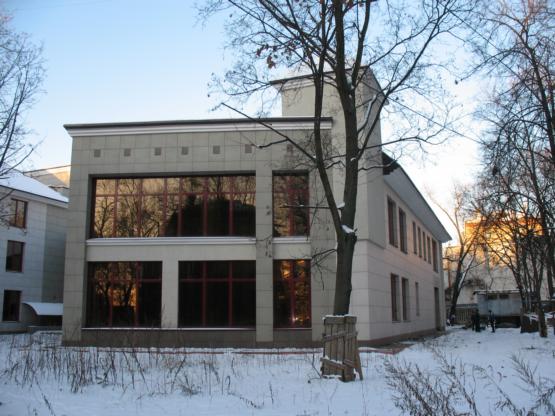 фото фасад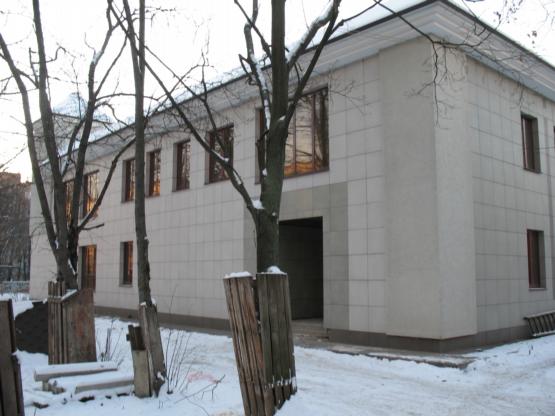 внутренние помещения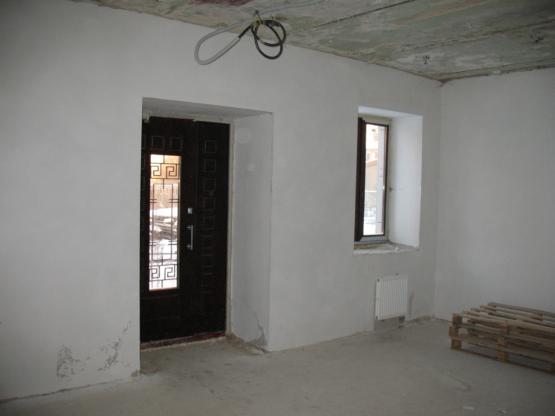 внутренние помещения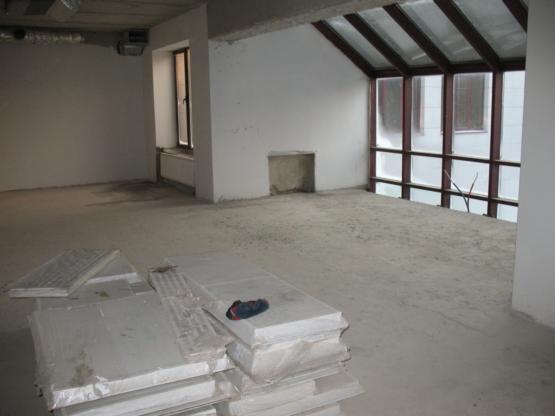 Описание месторасположения объектаМестоположение объекта в пределах населенного пункта (местоположение объекта оценки и делового центра города на карте города, характер окружающей застройки объекта)В центреРеквизиты и характеристики объекта:Реквизиты и характеристики объекта:Размещенность объектаВ пешей доступностиГод постройки объекта1962ФундаментБутобетон; Железобетон; ПрочееНаружные и внутренние капитальные стеныКирпичЧердачные, междуэтажные, подвальные перекрытияЖелезобетон; КирпичИнженерные коммуникацииЭлектроснабжение, электроосвещ:Да; Горячее водоснабжение:Да; Холодное водоснабжение:Да; Теплоснабжение:Да; Канализация:ДаОбщее физическое состояниеКадастровый номер ЗУ77:04:0004011:102Площадь ЗУ, относящегося к объектуЗУ в собственности: 9034.0000  кв. м.Права ОАО «РЖД» на ЗУСобственностьКатегория  ЗУ, относимого к объекту"Земли населённых пунктов"Разрешенное использование ЗУЭКСПЛУАТАЦИЯ ДЕТСКИХ ЯСЛЕИ-САДАНаименование объекта недвижимостиЗЕМЕЛЬНЫЙ УЧАСТОК УЛ. СОВХОЗНАЯ, Д.55 К1Адрес объектаг. Москва, ул. Совхозная, д.55, корп.1Стоимость (с НДС/ЗУ, жилые пом.без НДС)0,00 руб.Стоимость (с НДС/ЗУ, жилые пом.без НДС) вкл.движимое имущество0,00 руб.Площадь объектовЗУ:Общая площадь 9034,00 кв.мКоличество этажейКлассификация объектовРАЗМЕЩЕНИЕ ОФИСАОбременение права долгосрочными договорами аренды и залогаЗдание не относится к выявленным объектам культурного наследияНе памятникФотографии объектовфото 1 з.у.Описание месторасположения объектаМестоположение объекта в пределах населенного пункта (местоположение объекта оценки и делового центра города на карте города, характер окружающей застройки объекта)Реквизиты и характеристики объекта:Реквизиты и характеристики объекта:Размещенность объектаГод постройки объектаФундаментНаружные и внутренние капитальные стеныЧердачные, междуэтажные, подвальные перекрытияИнженерные коммуникацииОбщее физическое состояниеКадастровый номер ЗУ77:04:0004011:102Площадь ЗУ, относящегося к объектуПрава ОАО «РЖД» на ЗУСобственностьКатегория  ЗУ, относимого к объекту"Земли населённых пунктов"Разрешенное использование ЗУЭКСПЛУАТАЦИЯ ДЕТСКИХ ЯСЛЕИ-САДАНаименование объекта движимого имуществаСистема отопления комплексаКоличество0Инвентарный номер1400003536/2891Заводской номерНомер паспортаСтоимость с НДС8 705 845,00 руб. в годНаименование объекта движимого имуществаСистема вентиляции комплексаКоличество0Инвентарный номер1400003535/2891Заводской номерНомер паспортаСтоимость с НДС1 539 717,00 руб. в годНаименование объекта движимого имуществаБассейн комплекса отдыхаКоличество0Инвентарный номер1400003544/2891Заводской номерНомер паспортаСтоимость с НДС14 717 368,00 руб. в год